ACRTA NEWS AND MUSEVolume 8 Issue 5October / November 2017October Teacher Grant Raffle  OctoberHawaiian Gift Basket Proceeds benefit Teacher Grant ProgramTickets:  $2.00 each or 3 for $5.002018 ACRTA Membership DriveOctober through DecemberACRTA  $12 & ORTA $30  Total $42United we stand strong!Contact:    Barb Hochstetler        3135 Tawa Drive                          Lima, Ohio 45806 419-303-5667bhochstetler001@woh.rr.comJOIN – JOIN – JOIN The next luncheon meetingwill be held onOctober 5, 201711:30 am at Westside UMC604 Gloria Ave.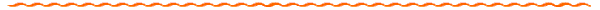 Program: AMBA servicesMenu:   Ham Loaf           Potato Casserole            California blend veget.           Salad	 Dinner Rolls           Apple or Peach Crisp	 /with ice cream             BeveragesSend RSVP* and $10 check to:   Norma Penn  809 Brandonwood DriveLima, Ohio 45801*postmarked by Sept 29There will be a table set up for those attending but not eating 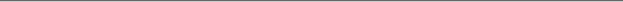 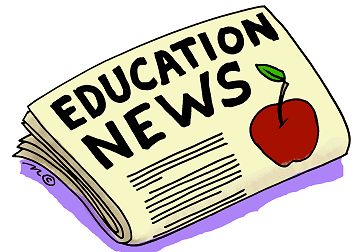 VOLUNTEER NEEDEDACRTA needs a member to take over composing and editing the bi-monthly News and Muse newsletter.If interested Please contact Jim SchwaberoNEWS FROM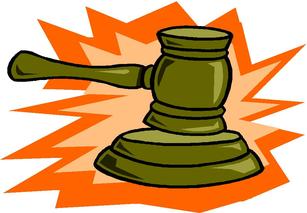             THE PRESIDENT                      Jim Schwabero419-236-2074           As I write this message I am reflecting on the damage done by Hurricane Harvey to Texas and the pending damage to Florida by Hurricane Irma.  We can do very little to help the victims.  But, let us do what we can to help.  We can all say extra prayers for our fellow Americans.   We can also contribute to charities of our choice.  At our next meeting in October we will be taking a collection to send to the Texas Retired Teachers Assc and Florida Retired Teachers ASSC to aid teachers and schools who were victimized by the hurricanes.   Also, keep the teachers and students in your thoughts and prayers as they begin this school year.  Some are in their first year, others their last and most somewhere in between.  They all need our prayers for a safe and successful year.     Jim Schwabero****************************************TRAVEL****************************************      I am writing this letter on September 8 as we are leaving in the morning for two weeks in Tennessee, one week in the Smoky Mountain area, and the second week in our favorite place on earth; other than Lima, Fairfield Glade.  It will be a most restful time.  No interruptions of news and other bad things.  There are many exciting travel opportunities available.   Still this year their trips to see shows, performers, and especially Christmas decorations and lights; also, very exciting New Year’s trips both one or multi night trips.  Many trips are already planned for 2018.  My favorite is February 14,2018 at Romer's in Celina.  It is called a tribute to Patsy Cline and it includes a very good lunch buffet and show for $35 plus $5 for a bus from Wapakoneta.          Jim Schwaberowww.TravelWithChoice.com419-585-3144October 5,Westside UMCElection of OfficersAMBA December 7,Immanuel UMCInstallation of OfficersMad River DulcimersOn The Road 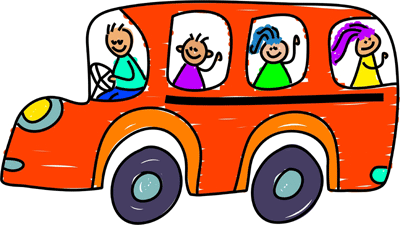    Jim Schwabero                                               1755 Shawnee Rd Apt # 504Lima, Ohio 45805  Fall is a very busy time for motor coach trips.  There are trips to baseball games, football games, plays, casinos, special  performances by celebrities.  As we approach the end of the year there are great trips to view Christmas decorations and see Christmas shows from the comfort of a bus without worrying about driving whatever the weather.  There are also many New Year’s trips both one day and overnight so you don't need to think about driving after celebrating.  Get out and enjoy.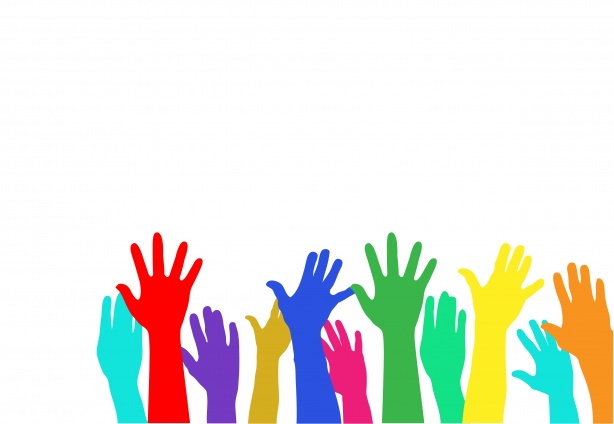 Many of our Board of Directors are serving on more than one Committee.  New fresh ideas are needed. ACRTA could use your help. Can you please volunteer to assist on a committee?  Contact:  Jim Schwabero ASAP.  Thank You!LEGISLATIVE CONCERNS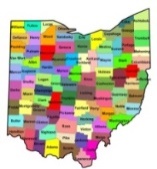                          Bruce HodgesACRTA Legislative ChairpersonSCHOOL VOUCHERS TO GROW BY MILLIONSOhio’s school voucher “expansion” program for low-income families will grow by millions of dollars each of the next two years, but a key Republican education leader says the program may be a bad idea.The point of vouchers was to give students from under-performing public schools the opportunity to attend a private school – bad or good.“One of the problems I have with this program is that it doesn’t look at the quality of either the private or the public school” said State Senator Peggy Lehner, Rep-Kettering.  “It just says, if you’re low-income, we pay to send you to a school of your choice.”Vouchers erode public school funding.  That eliminates public school teacher jobs.  That erodes your retirement and health care plans.  This could be bad for all of us.News from the Ohio Retired Teachers AssociationThe Ohio Retired Teachers Association welcomes our new Executive Director Dr. Robin Rayfield who has assumed this position on September 1, 2017.  Dr. Rayfield will bring new ideas and leadership to ORTA.ORTA welcomes a new staff member, Alissa Burton, who has assumed the duties of publication.  She will be working on the ORTA website, Facebook, and all ORTA publications.  Alissa will also be able to assist local county associations with their website and Facebook concerns.The ORTA Strategic Planning Committee is working on developing a new governance structure to better provide services to all county associations.  This is a major make-over for ORTA.The ORTA Membership Committee is working to create a “Membership Growth Handbook” to make new growth ideas available to all county associations.Bruce HodgesORTA District 2 Director<<<<SCAM WARNING>>>>To all who may have received an invitation to join an organization called POP-5.  This organization claims to defend public employee retirement plans for all public employees.  There are already 5 associations doing this work.  Asking you for dues to do the work that your professional retirement associations are already doing for you constitutes a scam.  WARNING!  If you do join, you will not be able to get your money refunded.   We are on FACEBOOK;  ALLEN COUNTY RETIRED TEACHERS, just log on to view the page.  To post a picture or comment you must join the page.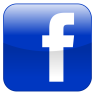 Words of WisdomCourage doesn’t always roar.  Sometimes courage is the quiet voice at the end of the day, saying, “I will try again tomorrow”Mary Anne RadmacherHAPPY BIRTHDAYMembers who have reached the golden age of 90, receive free membership.  Contact Barb Hochstetler.HAPPY BIRTHDAYBirthdates are compiled from the current 2017 membership list TEACHER STORIESA teacher reprimanded the teenager in the hall, “Jill, do you mind telling me whose class you’re cutting this time?”  The teenager replied, “Like, uh, see, okay, like it’s like, I really don’t like, think like, that’s really important, y’know, like because I’m, y’know, like I don’t get anything out of it.”“It’s Mrs. Duff’s English class, isn’t it?”  replied the smiling teacher.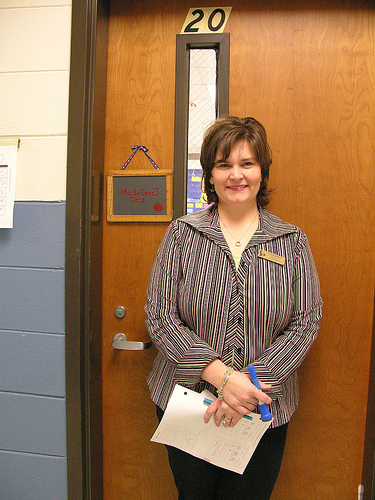 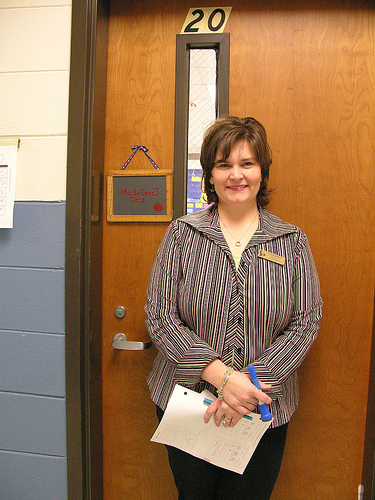 2017 Board of DirectorsExecutive CommitteePresident…………………..Jim Schwabero			   419-236-2074                                    jschwabero@woh.rr.comVice President……..…………..Alice Diller567-289-6180dilleraa@twc.comBruce Hodges1419 Wendell AveLima, Ohio 45805Secretary………………..…Norma L. Penn419-303-8431nleigh27catz@aol.comTreasurer………..……Marybeth Corbett                             419-227-4016mcorbett3@woh.rr.comPast President…………….Bruce Hodges419-228-9753blhodges@woh.rr.com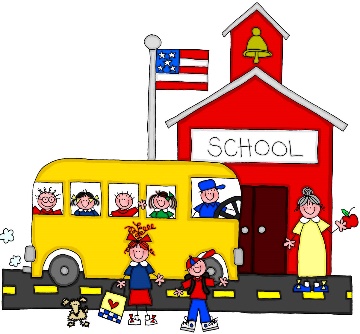 OCTOBER6Gloria Miller-Byerly7Deb Bohn10Jane Backus10John Bos12Linda Pugh15Brenda Fraizer17Dave Smith27Norma Penn28Willliam PeeblesNOVEMBER2Brian Rochold3Linda Fanger4Dixie Coffman10Norma Johnson15Patty Lewis22Joyce Busch23Karl Blass25Nancy Junkins25Marilyn Martz28Loren Myers29Debra Nelson